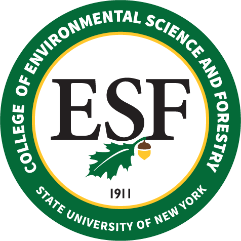 BOARD OF TRUSTEES MEETINGFriday, May 14, 2021PROPOSED RESOLUTIONRESOLVED that the candidates for graduation in May and August, 2021 be and hereby are approved, as presented as of April 23, 2021, contingent upon their satisfactory completion of all requirements.